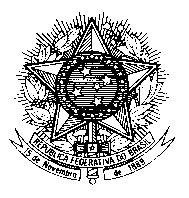 Permanent Mission of Brazil to the United Nations Office in GenevaChemin Louis Dunant, 15 – 1202 – GenèveHuman Rights Council UPR Working Group – 31st session TchadNovember 13, 2018Statement by BrazilMr. President,Brazil warmly welcomes the distinguished delegation of Tchad to the third cycle of the Universal Periodic Review.In a constructive spirit, Brazil would like to present the following two recommendations to Tchad: 1. Step up efforts in fighting and preventing torture and ill-treatment, while taking steps to guarantee the full observation of human rights in detention facilities and in refugee camps;2. Ensure the full enjoyment of the rights to freedom of opinion and expression, freedom of peaceful assembly and association, and the freedom of the press, in line with relevant international standards.We congratulate the government of Tchad for enshrining the principle of equity between men and women in the national Constitution, and for establishing a constitutional ban on female genital mutilation and child marriage, and we encourage Tchad to continue taking steps to reduce gender violence.We also commend Tchad for adopting the law that reforms the National Human Rights Commission, the Criminal Code, and the Code of Criminal Procedure, and we encourage Tchad to consider abolishing the death penalty as part of this review process.I thank you.